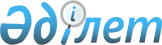 2023 жылға арналған бас бостандығынан айыру орындарынан босатылған адамдарды жұмысқа орналастыру үшін жұмыс орындарына квота белгілеу туралыҚостанай облысы Әулиекөл ауданы әкімдігінің 2022 жылғы 11 қарашадағы № 193 қаулысы
      "Қазақстан Республикасындағы жергілікті мемлекеттік басқару және өзін-өзі басқару туралы" Қазақстан Республикасы Заңының 31-бабына, "Халықты жұмыспен қамту туралы" Қазақстан Республикасы Заңының 9-бабына сәйкес, Әулиекөл ауданының әкімдігі ҚАУЛЫ ЕТЕДІ:
      1. 2023 жылға арналған бас бостандығынан айыру орындарынан босатылған адамдарды жұмысқа орналастыру үшін жұмыс орындарына квота осы қаулының қосымшасына сәйкес белгіленсін.
      2. "Әулиекөл ауданы әкімдігінің жұмыспен қамту және әлеуметтік бағдарламалар бөлімі" мемлекеттік мекемесі Қазақстан Республикасының заңнамасында белгіленген тәртіпте:
      1) осы қаулыға қол қойылған күннен бастап күнтізбелік жиырма күн ішінде оның көшірмесін электрондық түрде мемлекеттік және орыс тілдерінде Қазақстан Республикасы нормативтік құқықтық актілерінің эталондық бақылау банкіне ресми жариялау және енгізу үшін Қазақстан Республикасы Әділет министрлігінің Қостанай облысы бойынша "Қазақстан Республикасының Заңнама және құқықтық ақпарат институты" шаруашылық жүргізу құқығындағы республикалық мемлекеттік кәсіпорнының филиалына жіберілсін;
      2) осы қаулыны ресми жарияланғанынан кейін Әулиекөл ауданы әкімдігінің интернет-ресурсында орналастырылсын.
      3. Осы қаулының орындалуын бақылау Әулиекөл ауданы әкімінің жетекшілік ететін орынбасарына жүктелсін.
      4. Осы қаулы алғашқы ресми жарияланған күнінен кейін күнтізбелік он күн өткен соң қолданысқа енгізіледі. 2023 жылға арналған бас бостандығынан айыру орындарынан босатылған адамдарды жұмысқа орналастыру үшін жұмыс орындарына квота
					© 2012. Қазақстан Республикасы Әділет министрлігінің «Қазақстан Республикасының Заңнама және құқықтық ақпарат институты» ШЖҚ РМК
				
      Аудан әкімі 

Е. Теменов
Әкімдіктің қаулысына2022 жылғы "11" қараша№ 193қосымша
№
Ұйымдардың атауы
Ұйымдағы жұмыскерлердің тізімдік саны, адам
Жұмыскерлердің тізімдік санынан пайыздық көрсетілімдегі квота мөлшері
Жұмыс орындарының саны
1
"ИНСПЭК" жауапкершілігі шектеулі серіктестігі
232
0,4 %
1